МБДОУ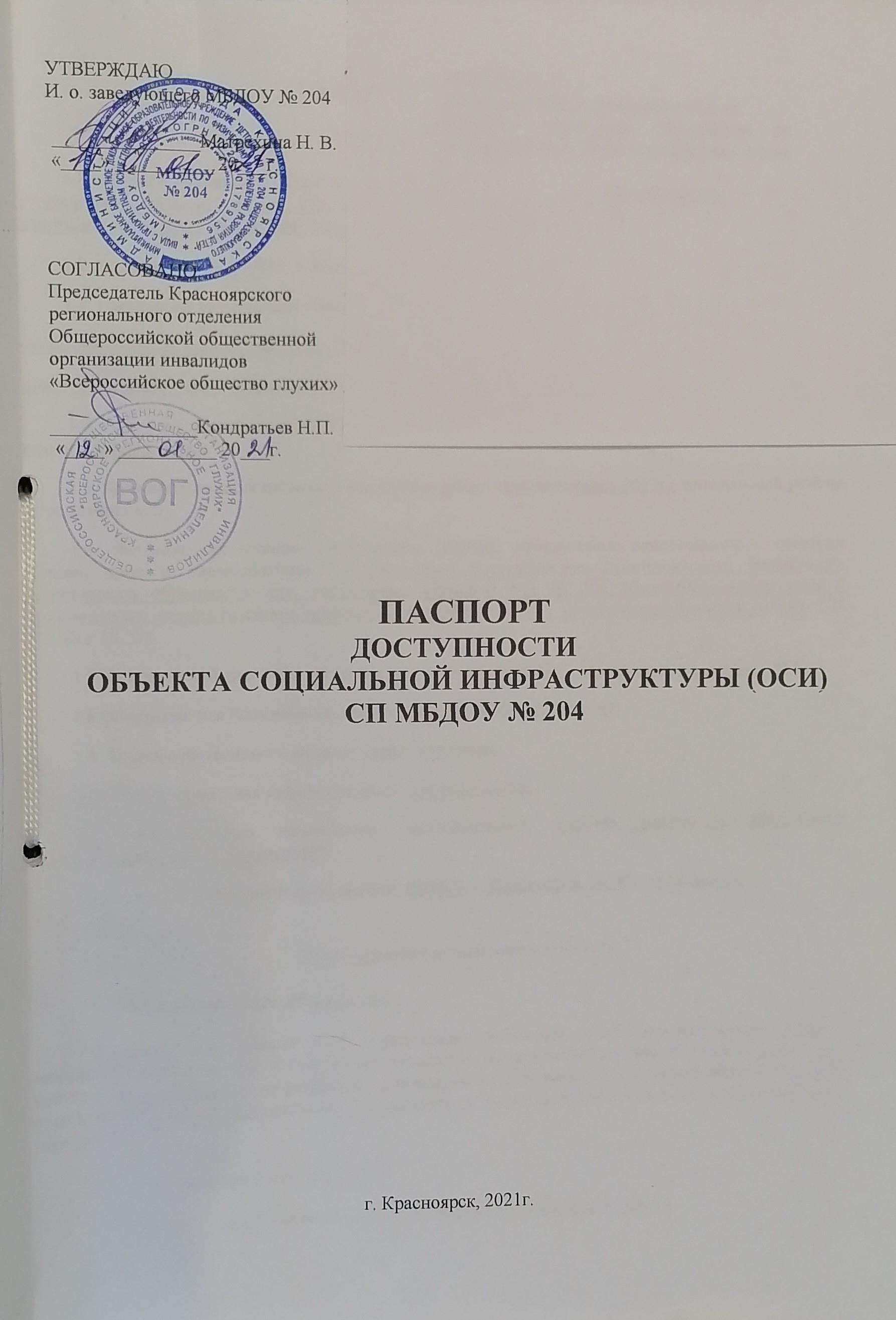 № 204Подписан: МБДОУ № 204 DN:OID.1.2.840.113549.1.9.2=2460044145-246001 001-011633517230, E=dou.204@mail.ru, ИНН=002460044145, СНИЛС=11633517230, ОГРН=1022401789156, T=Заведующий, O=МБДОУ № 204, STREET="УЛ ЛЕНИНА,ДОМ 165", L=Красноярск, S=24 Красноярский край, C=RU, G=Наталья Валерьевна, SN=Матрехина, CN=МБДОУ № 204 Основание: Я являюсь автором этого документаМестоположение: место подписания Дата: 2022-03-21 13:40:07Foxit PhantomPDF Версия: 10.0.0Паспорт доступностиСП МБДОУ № 204 для инвалидовОбщие сведения об объектеНаименование/вид объекта: Муниципальное бюджетное дошкольное образовательное учреждение «Детский сад № 204 общеразвивающего вида с приоритетным осуществлением деятельности по физическому направлению развития детей».Адрес объекта: 660058, г. Красноярск, ул. Ломоносова, 46.Сведения о размещении объекта:-отдельно стоящее здание два этажа, 968,3 кв. м²,-наличие прилегающего земельного участка: ДА, земельный участок – 3122 кв.м.Год ввода объекта в эксплуатацию: 1986г, последнего капитального ремонта: капитальный ремонт не проводился.Дата предстоящих плановых ремонтных работ: текущего июль 2021г., капитальный ремонт не запланированНазвание организации (учреждения) (полное юридическое наименование – согласно Уставу, краткое наименование) : Структурное подразделение муниципального бюджетного дошкольного образовательного учреждения «Детский сад № 204 общеразвивающего вида с приоритетным осуществлением деятельности по физическому направлению развития детей», СП МБДОУ № 204Юридический адрес организации (учреждения): 660021, г. Красноярск, ул. Ленина, 165Основание для пользования объектом: оперативное управление.Форма собственности объекта: государственная.Территориальная принадлежность: муниципальнаяВышестоящая организация (наименование): Главное управление образования администрации города Красноярска.Адрез вышестоящей органицации: 660049, г. Красноярск, ул. Карла Маркса, д 93Характеристика использования объектаСфера деятельности: образование.Виды оказываемых услуг: реализация основных общеобразовательных программ дошкольного образования, услуга по зачислению в муниципальное образовательное учреждение, услуга по предоставлению информации о реализации в образовательном муниципальном бюджетном учреждении программ дошкольного образования, а также дополнительных общеобразовательных программ.Форма оказания услуг: на объекте.Категории обслуживаемого контингента: дети дошкольного возраста.Категории обслуживаемых инвалидов: инвалиды с нарушениями умственного развитияПропускная способность объекта:942.7 Участие в ИПРА: ДАСостояние доступности объектаПуть следования к объекту общественного транспорта: из разных районов города, до остановки «Ломоносова» автобусами № 14, №26, № 36, №77Наличие адаптированного пассажирского транспорта к объекту:ДАПуть следования к объекту от ближайшей остановки общественного транспорта:Расстояние от объекта до останови транспорта: 300 метров.Время в пути пешком: не более 10 минутНаличие выделенного от проезжей части пешеходного пути: даНаличие перекрёстков: нетНаличие информации напути следования к объекту: нет3.2.6. Перепады высоты в пути: да. (при переходе дороги – бордюры)Их обустройство для инвалидов на коляске: НЕТ (снижение высоты бордюра пешеходной части для прохода или проезда на коляске через регулируемый перекресток)3.3 Организация доступности объекта для инвалидов – форма обслуживания.3.4. Состояние доступности основных структурно-функциональных зон: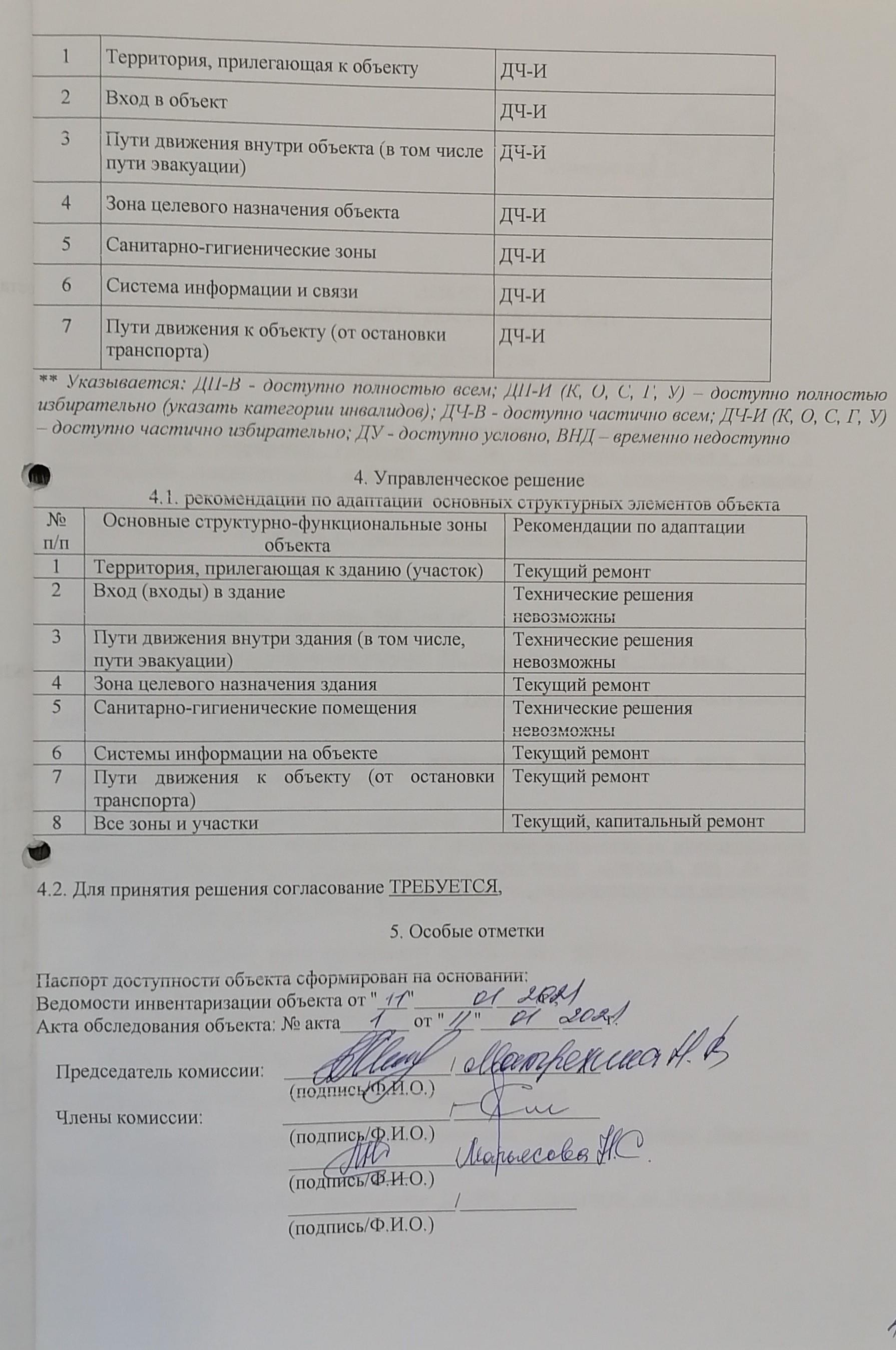 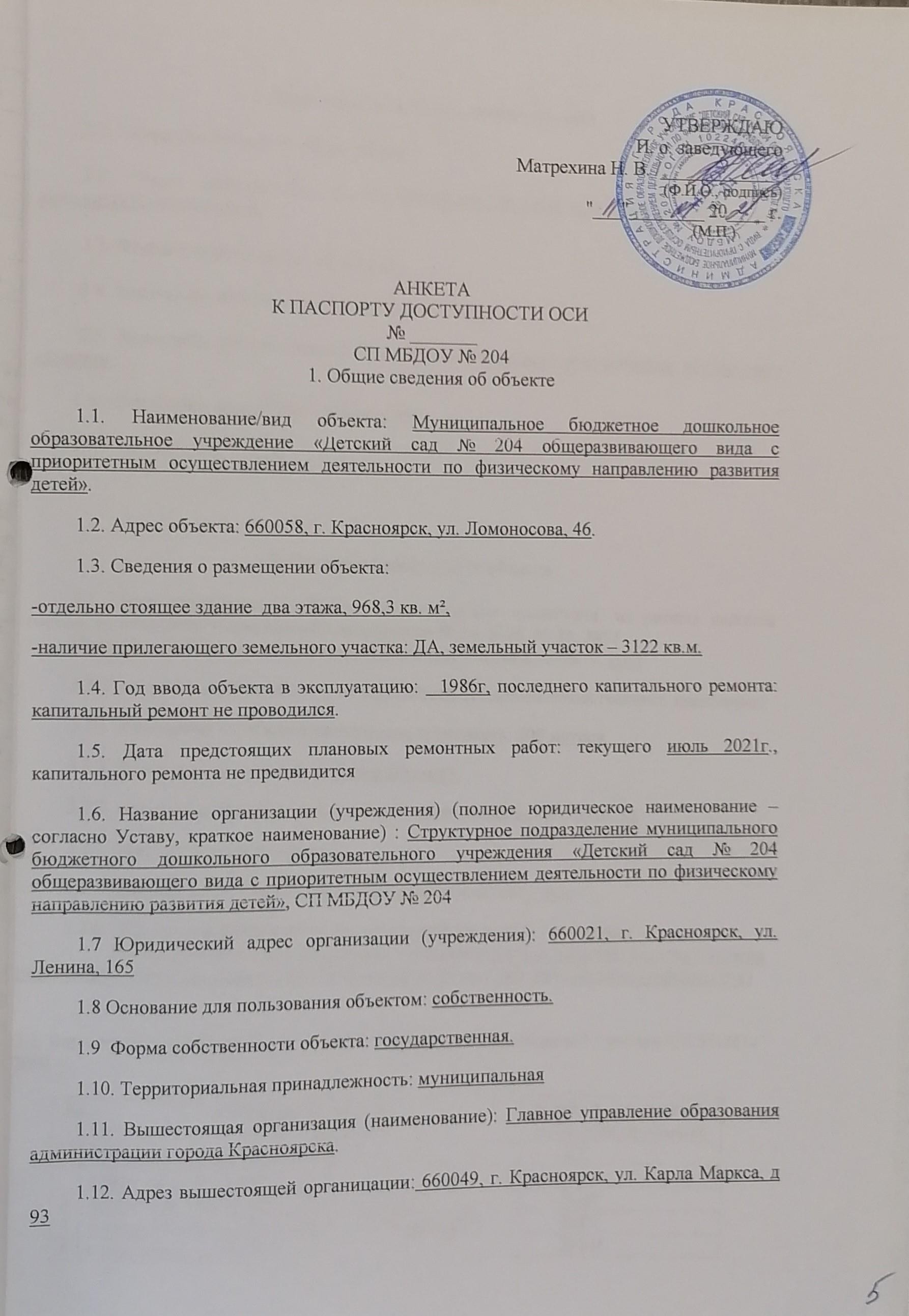 Характеристика использования объектаСфера деятельности: образование.Виды	оказываемых	услуг:   обучение	по	образовательным	программам дошкольного образованияФорма оказания услуг: на объекте.Категории обслуживаемого контингента: дети.Категории обслуживаемых инвалидов: инвалиды с нарушениями умственного развитияПропускная способность объекта:942.7 Участие в ИПРА: ДАСостояние доступности объектаПуть следования к объекту общественного транспорта: из разных районов города, до остановки «Ломоносова» автобусами № 14, №26, № 36, №77Наличие адаптированного пассажирского транспорта к объекту: НЕТПуть следования к объекту от ближайшей остановки общественного транспорта:Расстояние от объекта до останови транспорта: 300 метров.Время в пути пешком: не более 10минутНаличие выделенного от проезжей части пешеходного пути: даНаличие перекрёстков: нетНаличие информации напути следования к объекту: нет3.2.6. Перепады высоты в пути: да. (при переходе дороги - поребрик)Их обустройство для инвалидов на коляске: НЕТ (снижение высоты бордюра пешеходной части для прохода или проезда на коляске через регулируемый перекресток)Вариант организации доступности ОСИ (формы обслуживания)* с учетом СП 35-101- 2001- указывается один из вариантов: «А», «Б», «ДУ», «ВНД»Управленческое решение (предложения по адаптации основных структурныхэлементов объекта)*- указывается один из вариантов (видов работ): не нуждается; ремонт (текущий, капитальный); индивидуальное решение с ТСР; технические решения невозможны – организация альтернативной формы обслуживания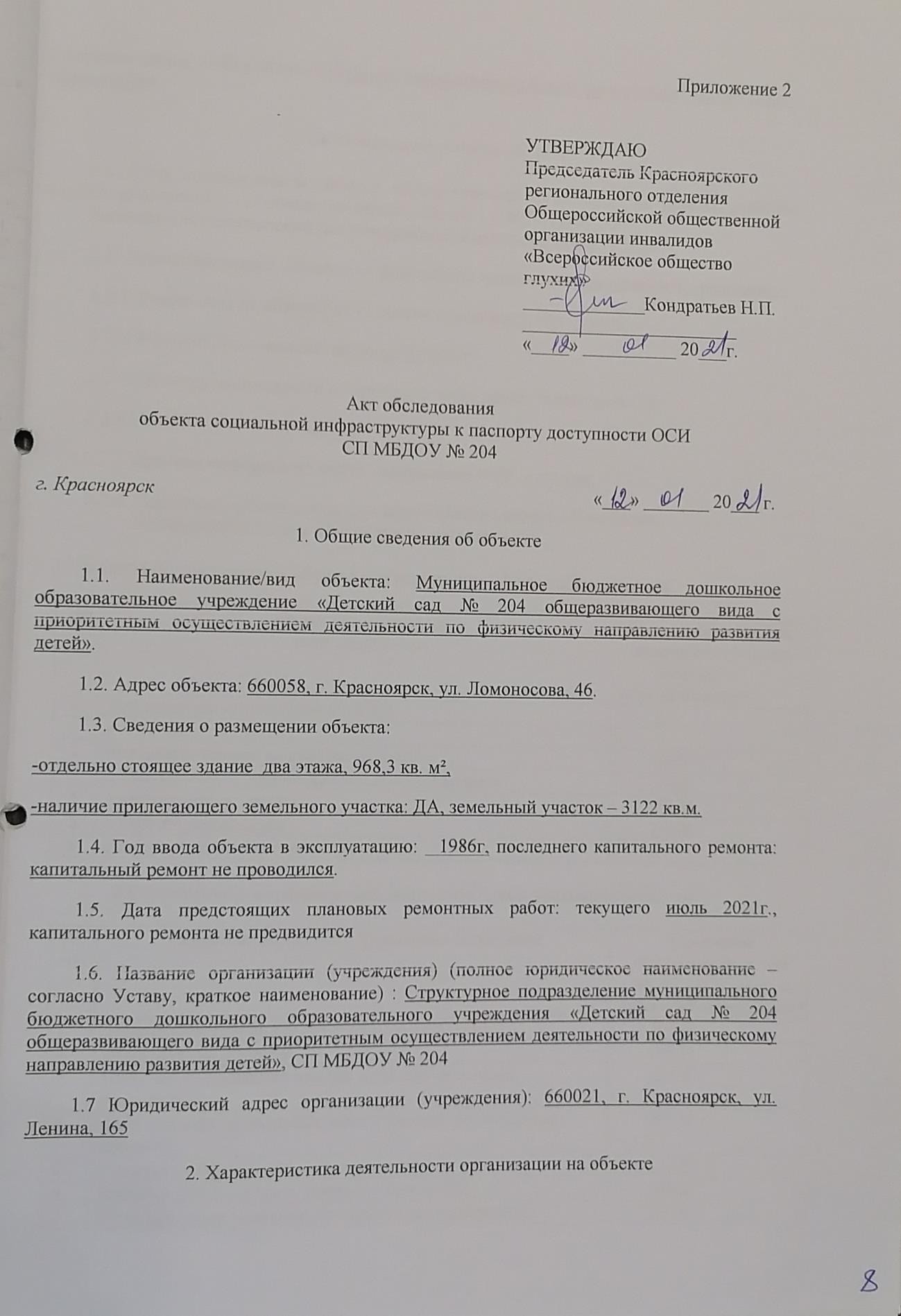 Дополнительная информация: Обучение по образовательным программам дошкольного образованияСостояние доступности объектаПуть следования к объекту общественного транспорта: из разных районов города, до остановки «Ломоносова» автобусами № 14, №26, № 36, №77Наличие адаптированного пассажирского транспорта к объекту: ДАПуть следования к объекту от ближайшей остановки общественного транспорта:Расстояние от объекта до останови транспорта: 300 метров.Время в пути пешком: не более 5 минутНаличие выделенного от проезжей части пешеходного пути: даНаличие перекрёстков: нетНаличие информации напути следования к объекту: нет3.2.6. Перепады высоты в пути: да. (при переходе дороги - поребрик) Их обустройство для инвалидов на коляске: НЕТОрганизация доступности объекта для инвалидов – форма обслуживанияСостояние доступности основных структурно-функциональных зон** Указывается: ДП-В - доступно полностью всем; ДП-И (К, О, С, Г, У) – доступно полностью избирательно (указать категории инвалидов); ДЧ-В - доступно частично всем; ДЧ-И (К, О, С, Г, У) – доступно частично избирательно (указать категории инвалидов); ДУ - доступно условно, ВНД - недоступно3.5. Итоговое заключение о состоянии доступности ОСИ: объект доступен условно для детей-инвалидов дошкольного возрастаУправленческое решение (проект)Рекомендации по адаптации основных структурных элементов объекта:*- указывается один из вариантов (видов работ): не нуждается; ремонт (текущий, капитальный); индивидуальное решение с ТСР; технические решения невозможны – организация альтернативной формы обслуживанияДля принятия решения ТРЕБУЕТСЯ, не требуется (нужное подчеркнуть):Согласование с Комиссией по обследованию и паспортизации здания МБДОУ № 204согласование	работ	с	надзорными	органами	(в	сфере	проектирования	и строительства, архитектуры, охраны памятников, другое - указать)техническая экспертиза; разработка проектно-сметной документации;согласование с вышестоящей организацией (собственником объекта);согласование	с	общественными	организациями	инвалидов 	;другое_Особые отметкиПриложения:Результаты обследования:Территории, прилегающей к объекту	на	л.Входа (входов) в здание	на	л.Путей движения в здании	на	л.Зоны целевого назначения объекта	на	л.Санитарно-гигиенических помещений	на	л.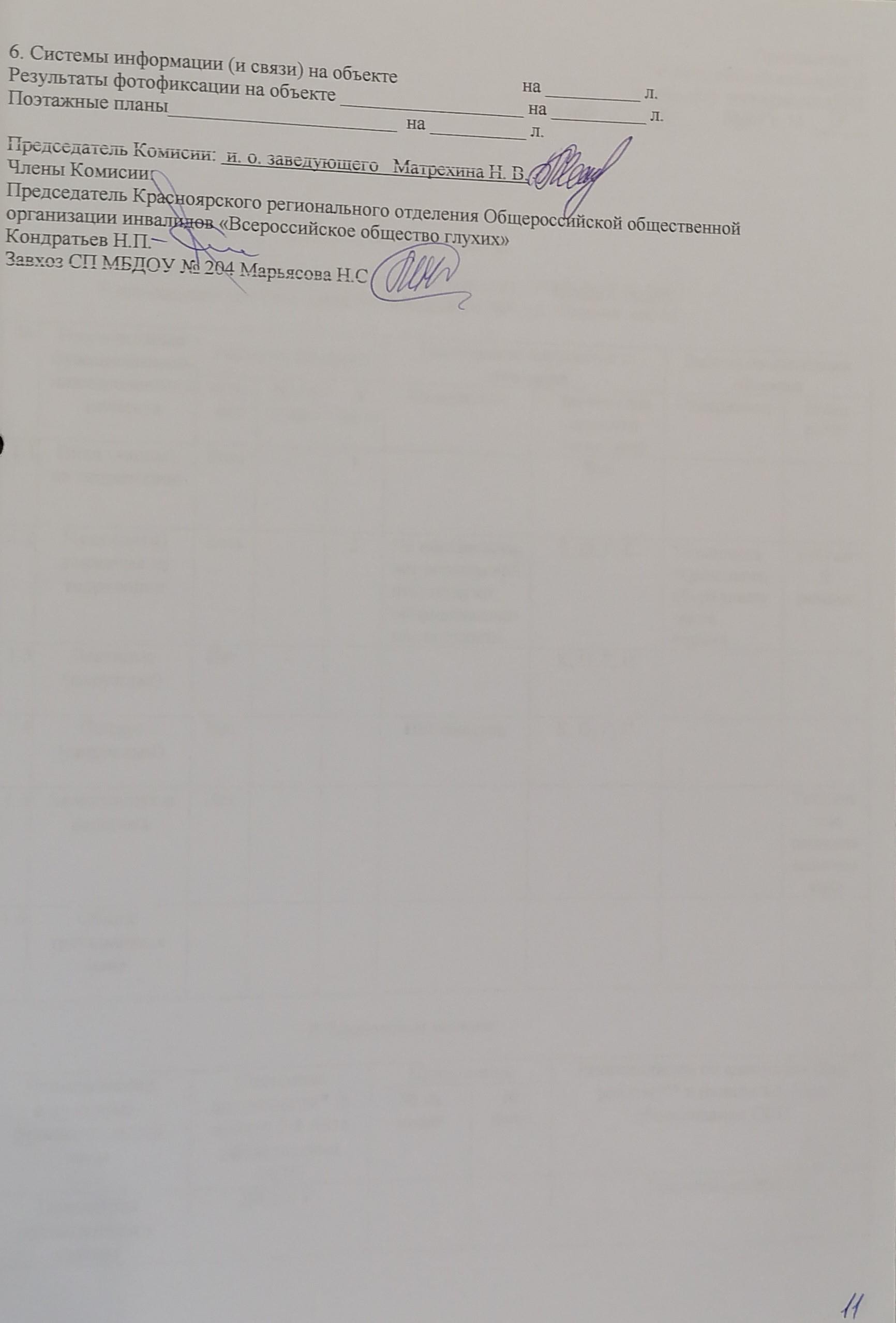 *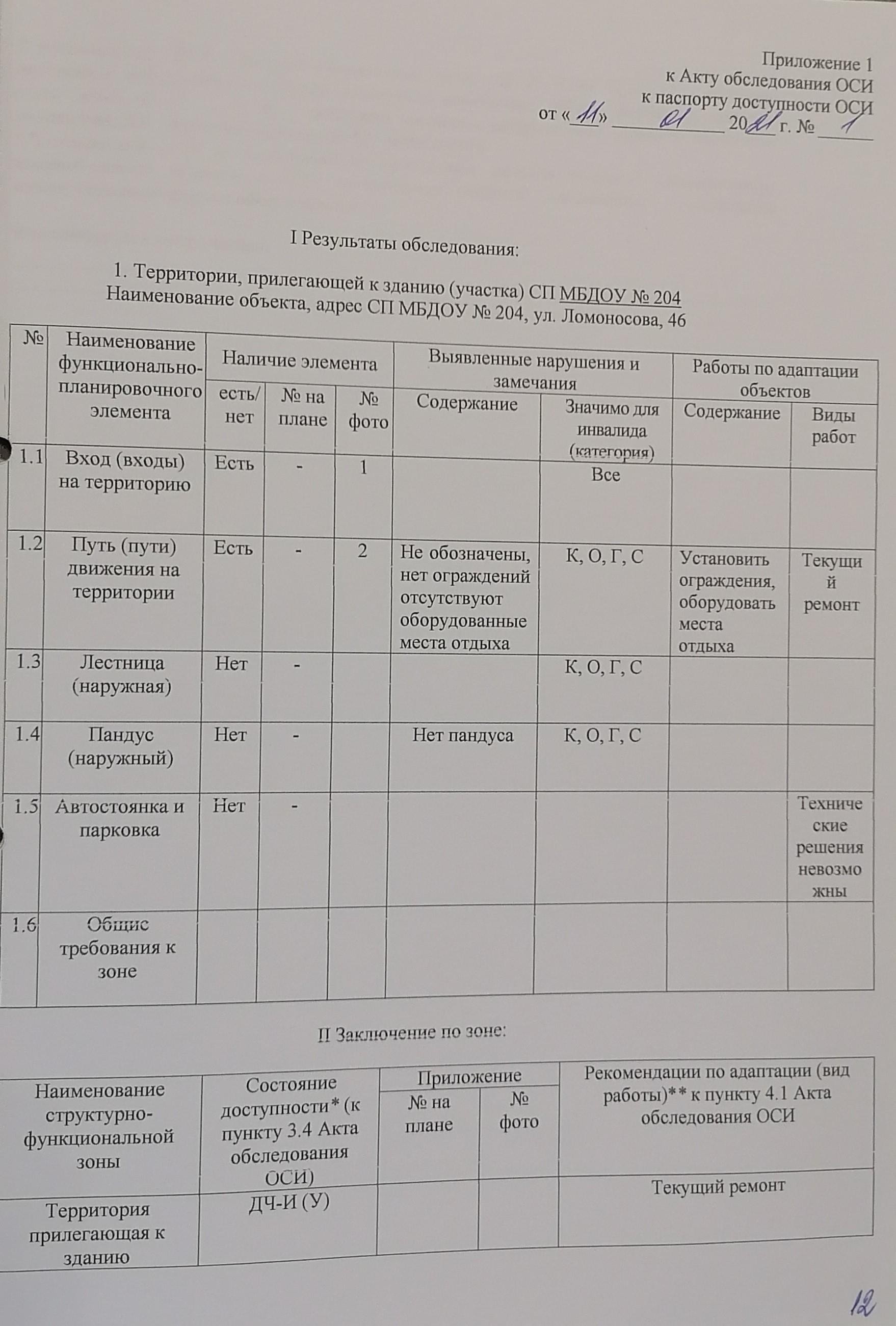 *указывается: ДП-В - доступно полностью всем; ДП-И (К, О, С, Г, У) – доступно полностью избирательно (указать категории инвалидов); ДЧ-В - доступно частично всем; ДЧ-И (К, О, С, Г, У) – доступно частично избирательно (указать категории инвалидов); ДУ - доступно условно, ВНД - недоступно**указывается один из вариантов: не нуждается; ремонт (текущий, капитальный); индивидуальное решение с ТСР; технические решения невозможны – организация альтернативной формы обслуживанияКомментарий к заключению: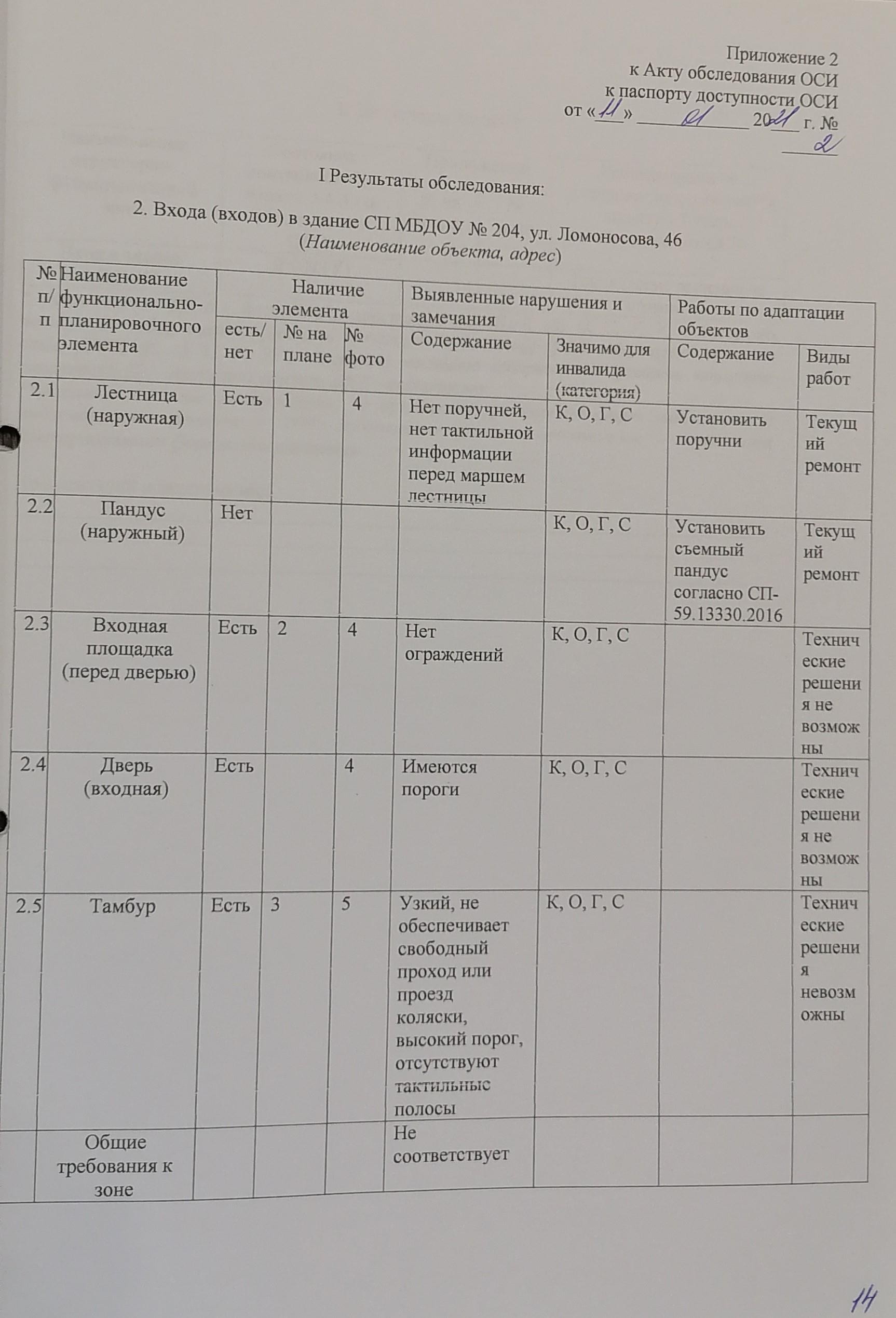 II Заключение по зоне:указывается: ДП-В - доступно полностью всем; ДП-И (К, О, С, Г, У) – доступно полностью избирательно (указать категории инвалидов); ДЧ-В - доступно частично всем; ДЧ-И (К, О, С, Г, У) – доступно частично избирательно (указать категории инвалидов); ДУ - доступно условно, ВНД - недоступно**указывается один из вариантов: не нуждается; ремонт (текущий, капитальный); индивидуальное решение с ТСР; технические решения невозможны – организация альтернативной формы обслуживанияКомментарий к заключению: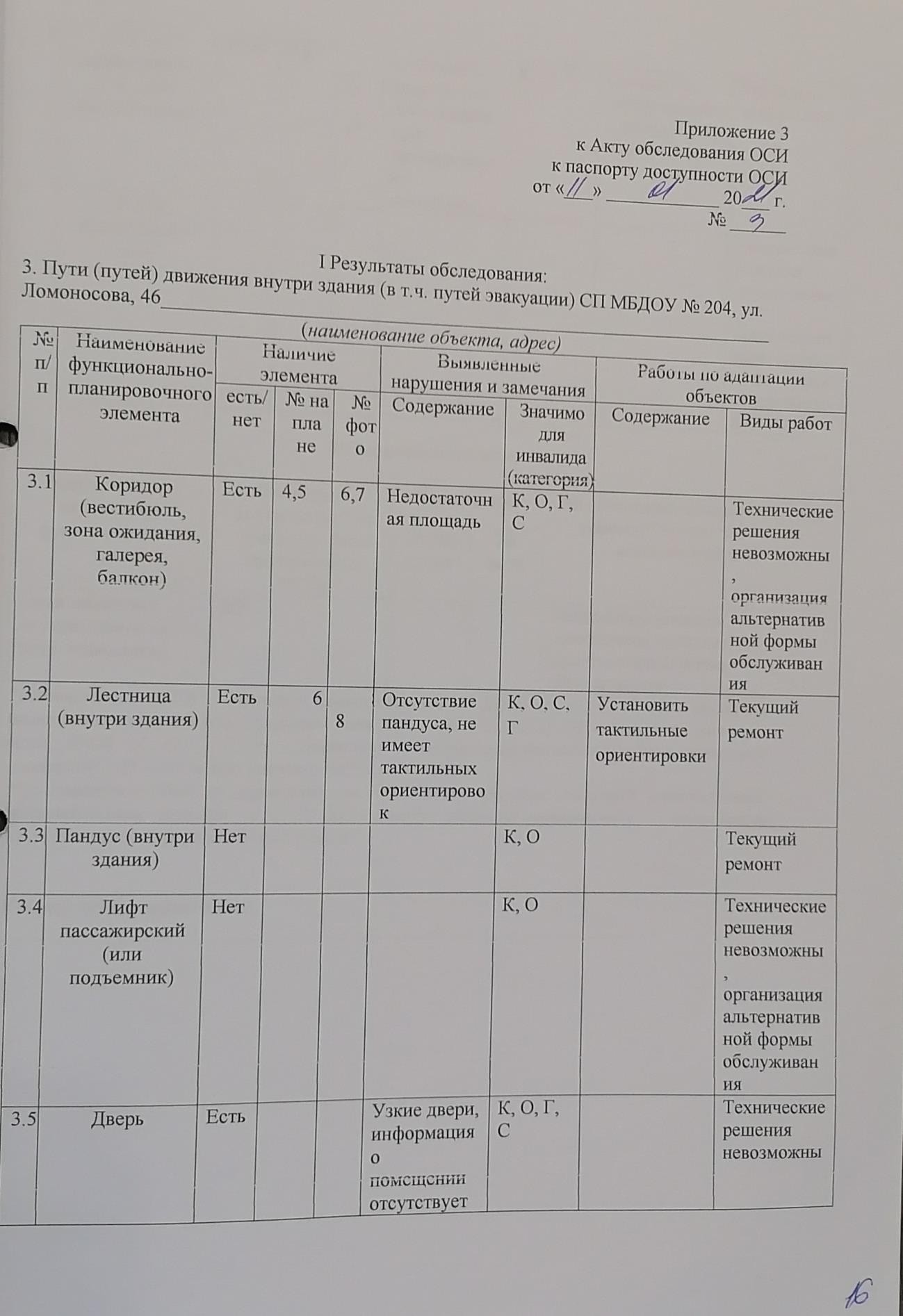 Приложение 3к АктуII Заключение по зоне:*указывается: ДП-В - доступно полностью всем; ДП-И (К, О, С, Г, У) – доступно полностью избирательно (указать категории инвалидов); ДЧ-В - доступно частично всем; ДЧ-И (К, О, С, Г, У) – доступно частично избирательно (указать категории инвалидов); ДУ - доступно условно, ВНД - недоступно**указывается один из вариантов: не нуждается; ремонт (текущий, капитальный); индивидуальное решение с ТСР; технические решения невозможны – организация альтернативной формы обслуживанияКомментарий к заключению: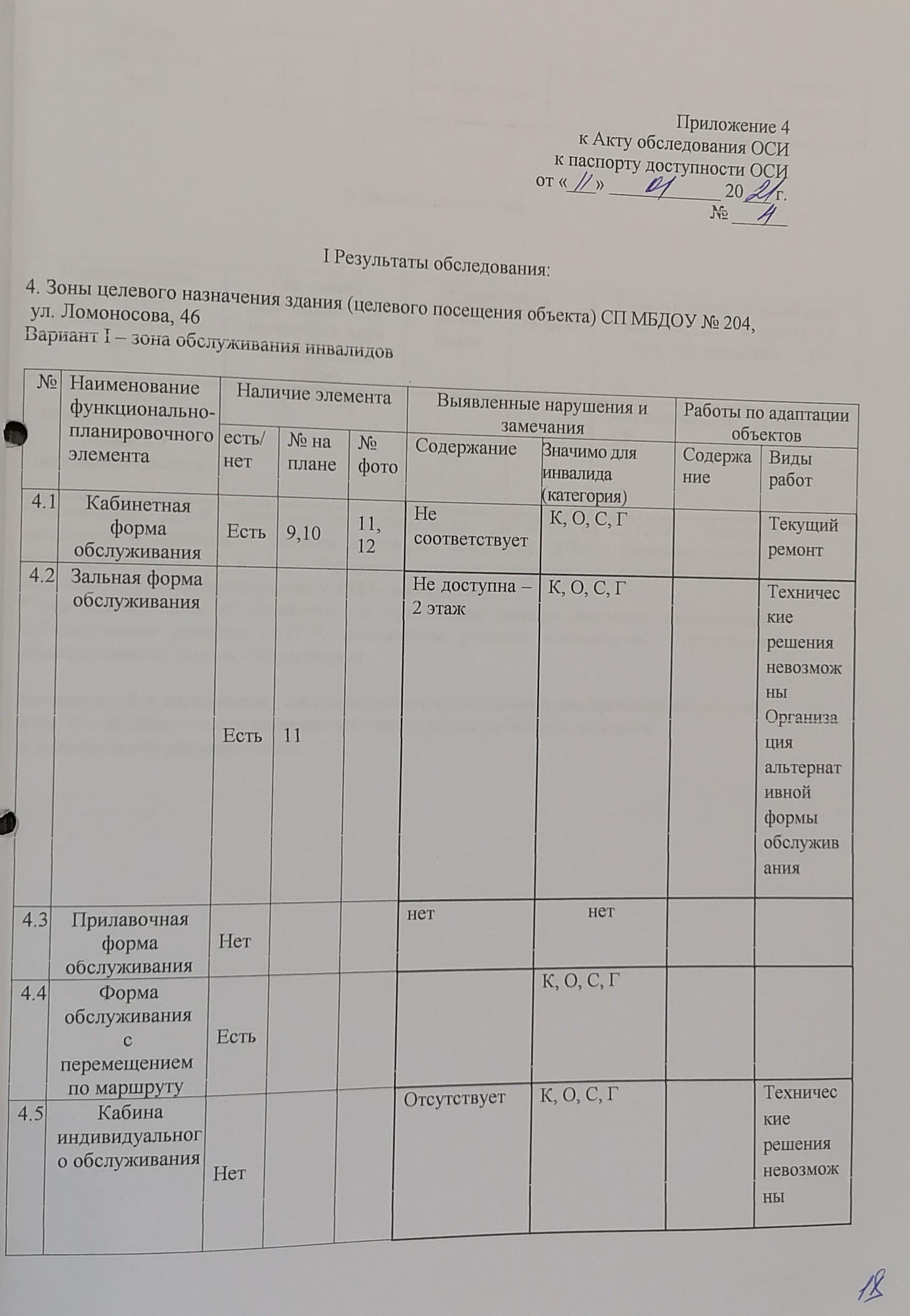 II Заключение по зоне:*указывается: ДП-В - доступно полностью всем; ДП-И (К, О, С, Г, У) – доступно полностью избирательно (указать категории инвалидов); ДЧ-В - доступно частично всем; ДЧ-И (К, О, С, Г, У) – доступно частично избирательно (указать категории инвалидов); ДУ - доступно условно, ВНД - недоступно**указывается один из вариантов: не нуждается; ремонт (текущий, капитальный); индивидуальное решение с ТСР; технические решения невозможны – организация альтернативной формы обслуживанияКомментарий к заключению: состояние доступности оценено, как временно недоступен всем, что не обеспечивает полноценного нахождения на объекте граждан с ограниченными возможностями.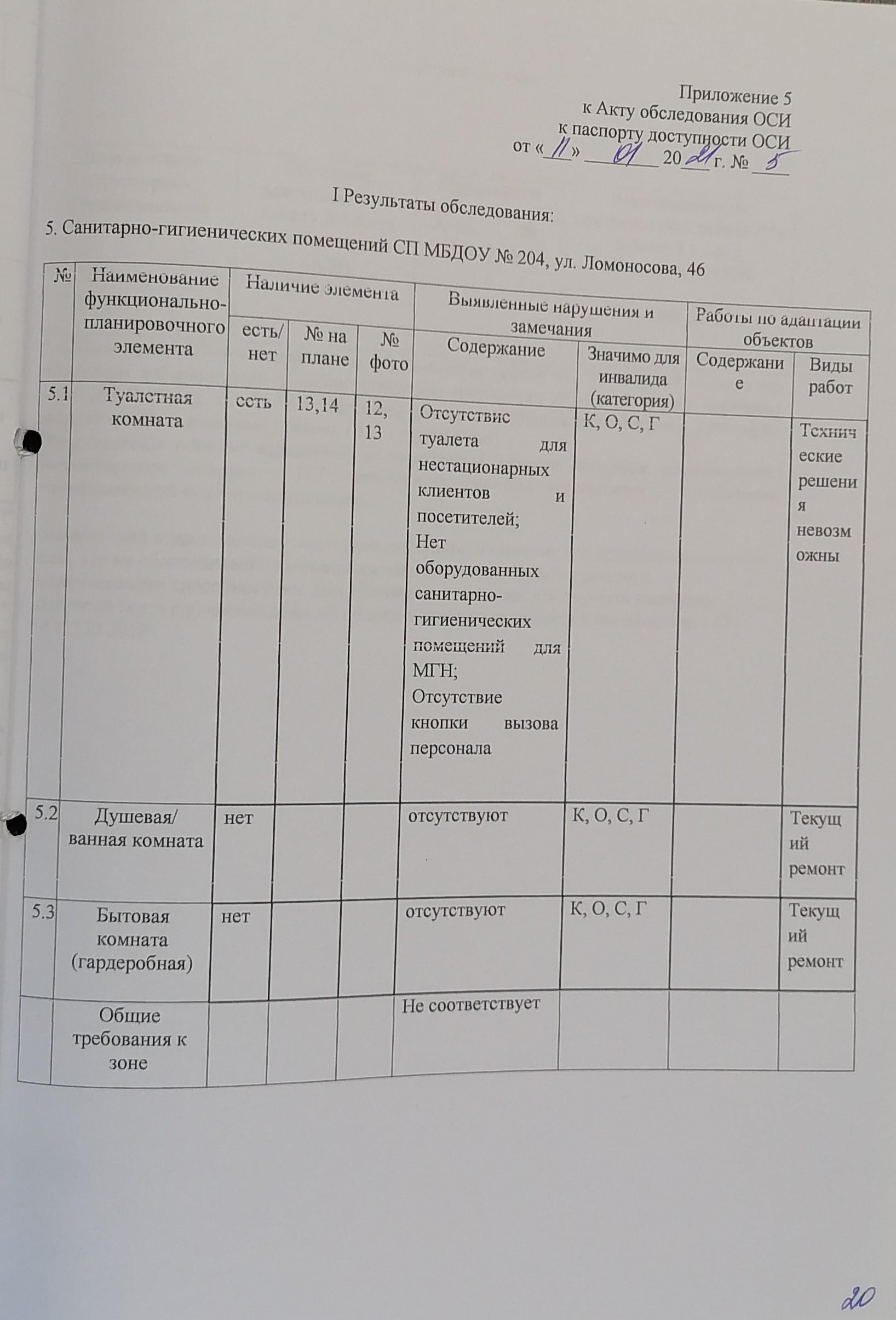 II Заключение по зоне:указывается: ДП-В - доступно полностью всем; ДП-И (К, О, С, Г, У) – доступно полностью избирательно (указать категории инвалидов); ДЧ-В - доступно частично всем; ДЧ-И (К, О, С, Г, У) – доступно частично избирательно (указать категории инвалидов); ДУ - доступно условно, ВНД - недоступно**указывается один из вариантов: не нуждается; ремонт (текущий, капитальный); индивидуальное решение с ТСР; технические решения невозможны – организация альтернативной формы обслуживанияКомментарий к заключению: : состояние доступности оценено, как временно недоступно всем, что не обеспечивает полноценного нахождения на объекте граждан с ограниченными способностями. Для обеспечения условной доступности инвалидовкатегорий (к,г,о,с,у) необходимо оборудовать туалетную комнату в соответствии с СП- 59.13330.2016.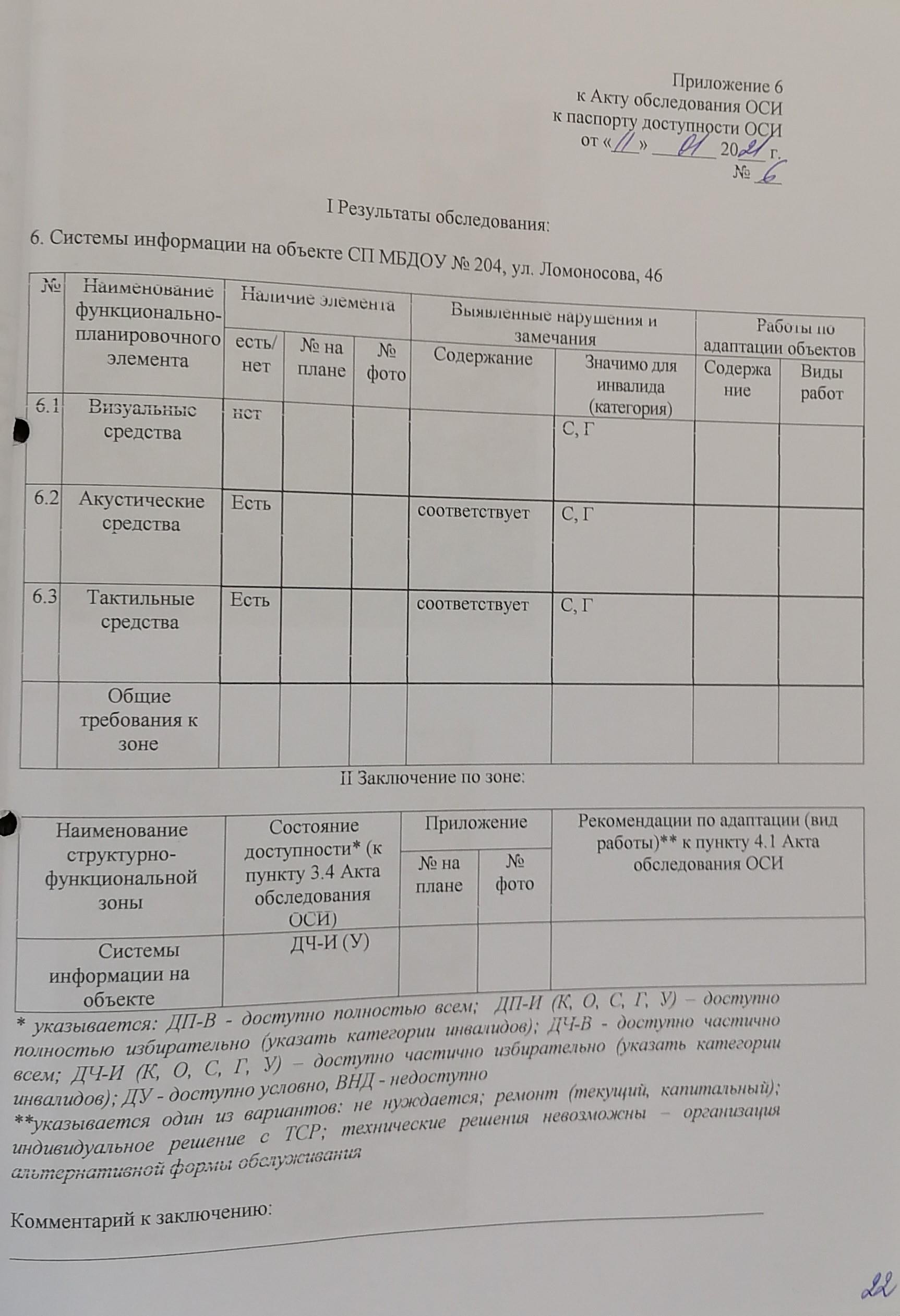 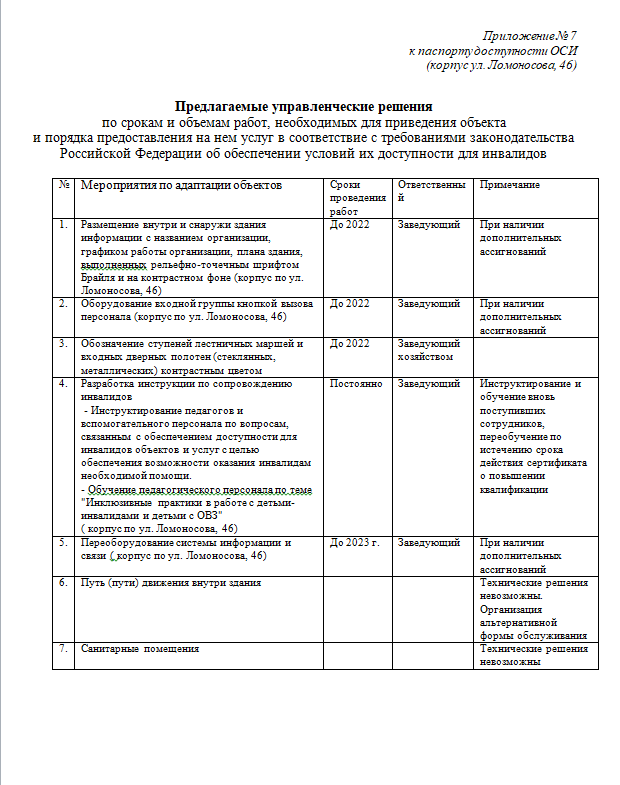 ФОТО 1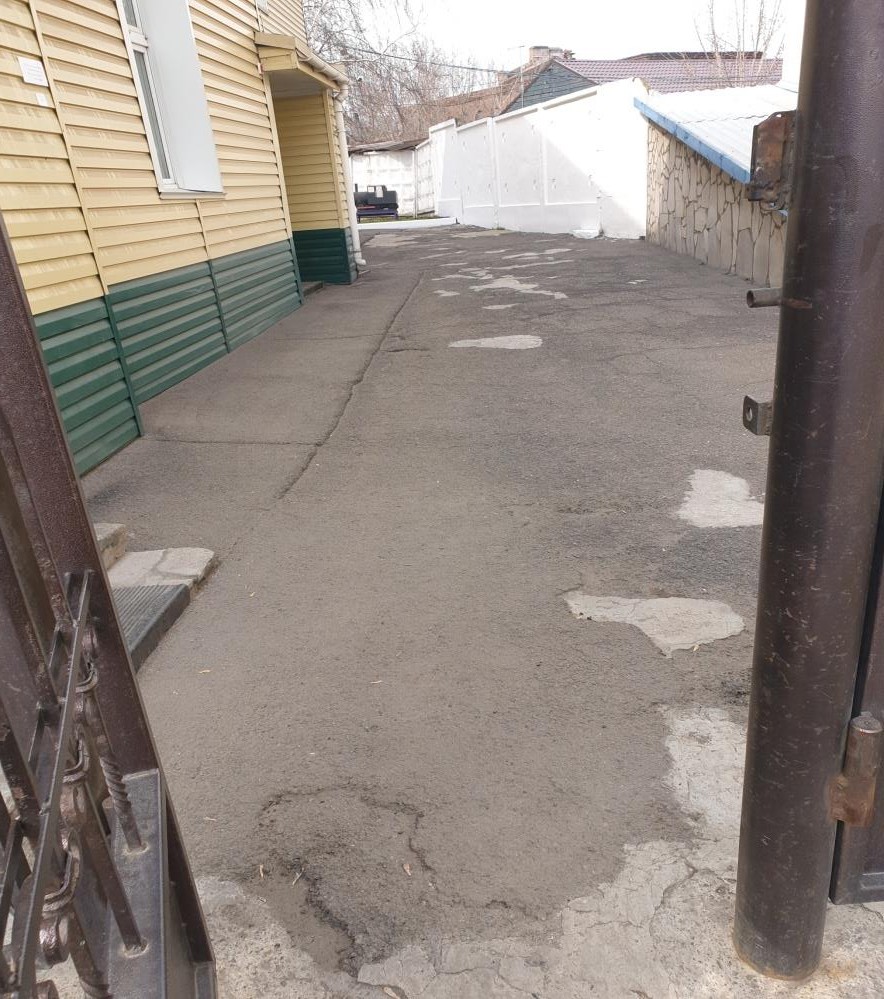 ФОТО 2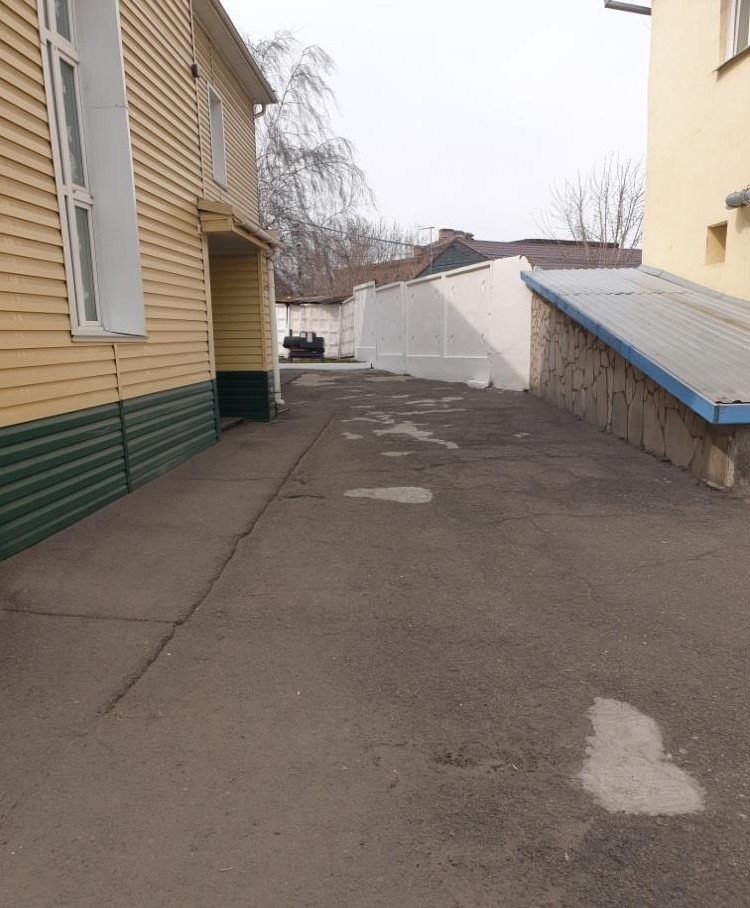 ФОТО 3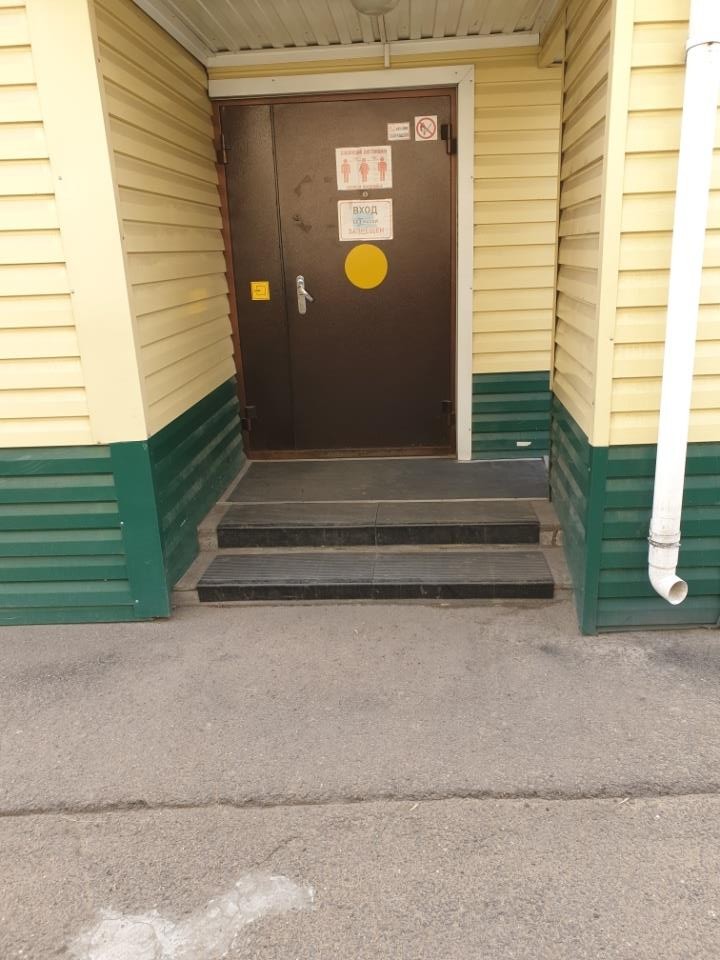 ФОТО 4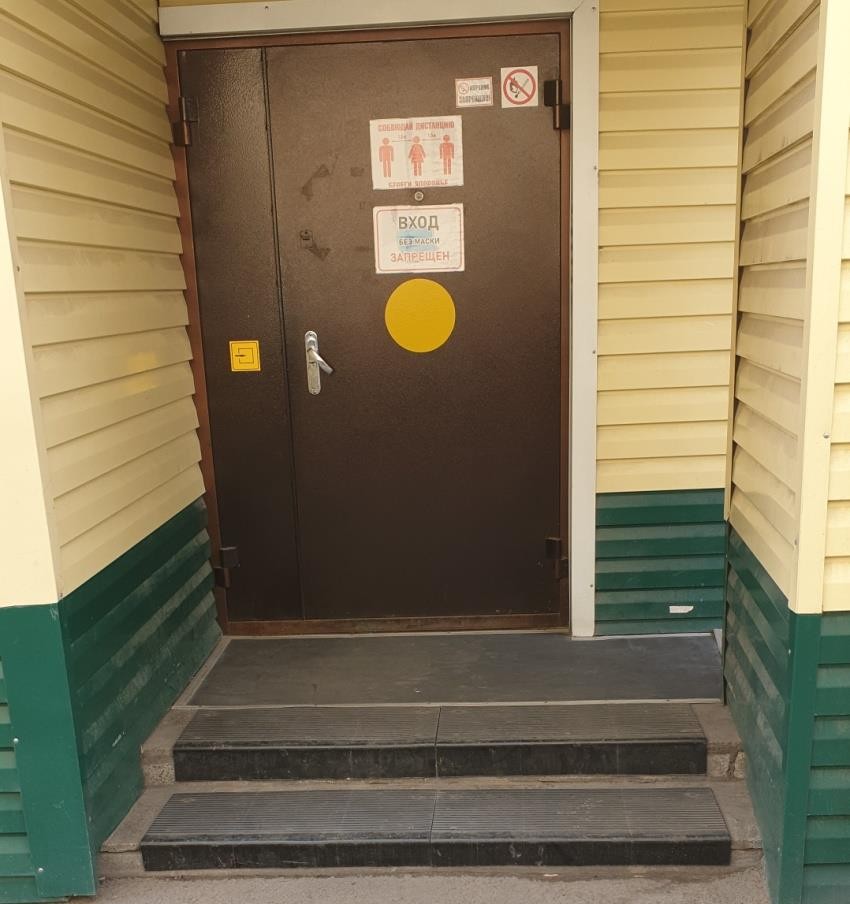 ФОТО 5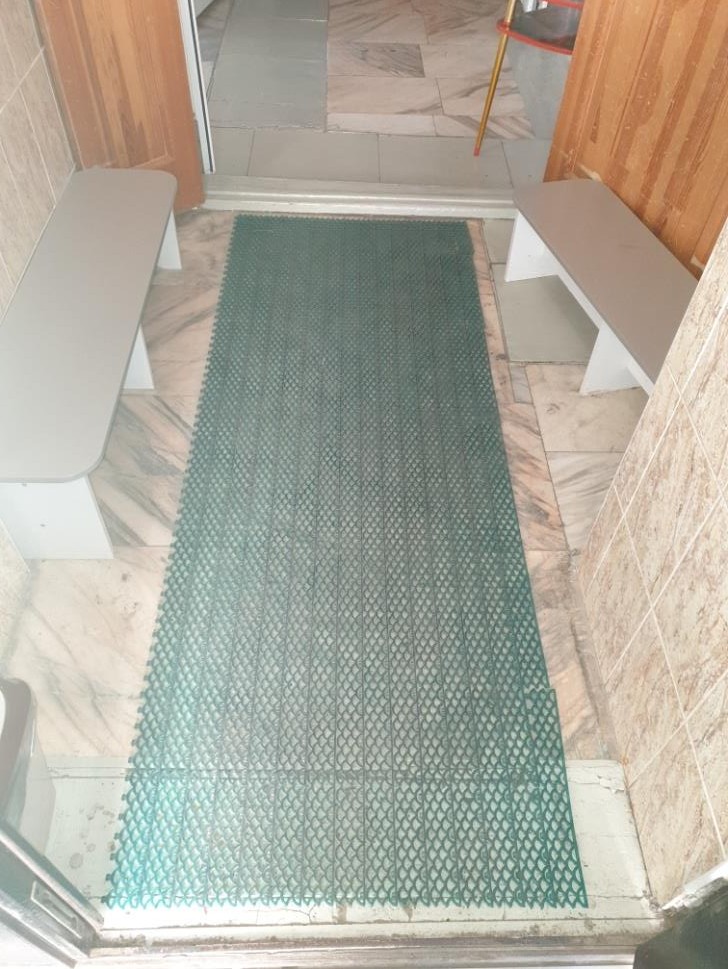 ФОТО 6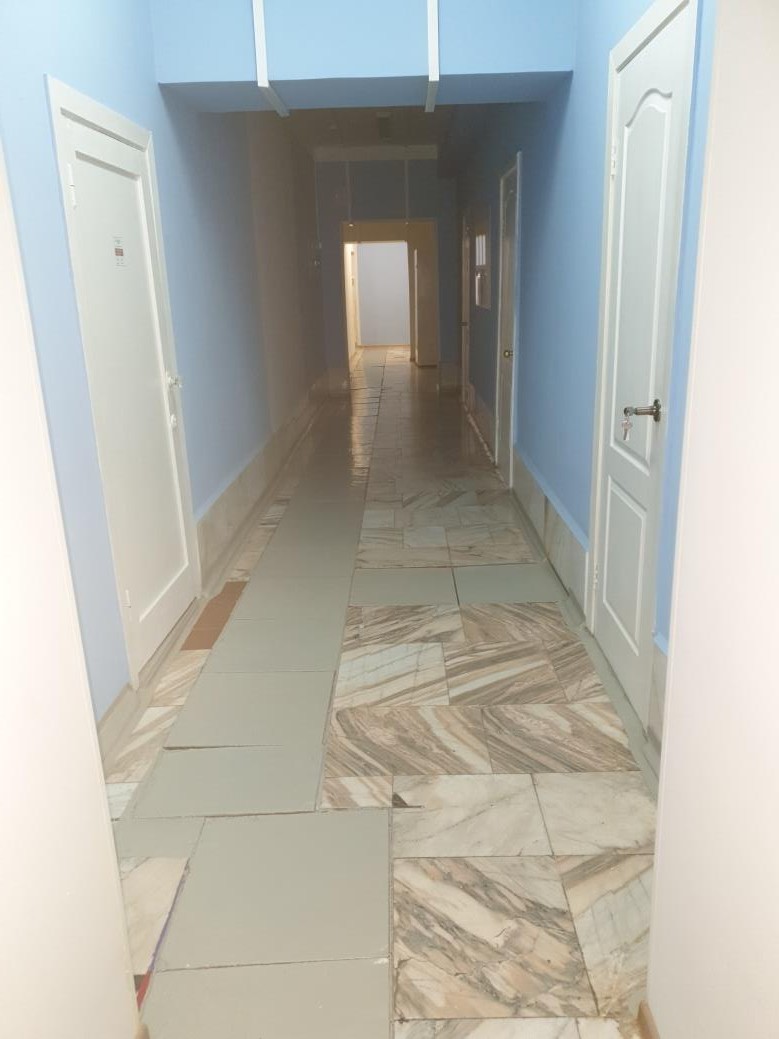 ФОТО 7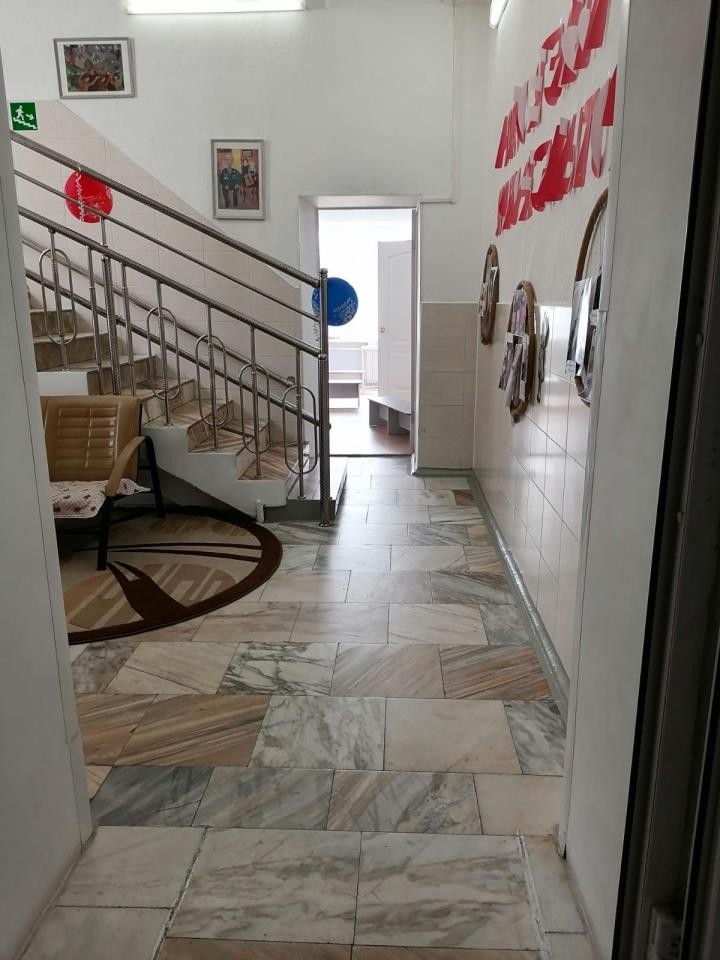 ФОТО 8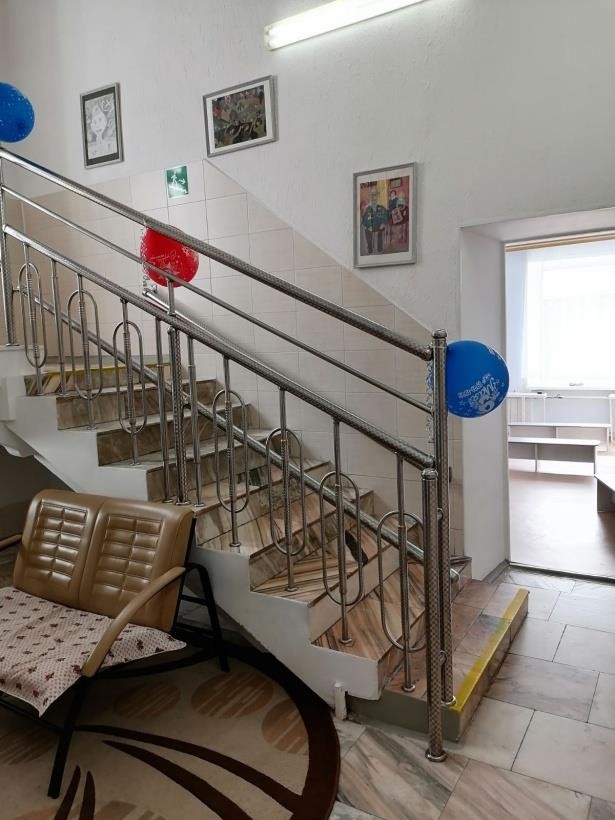 ФОТО 9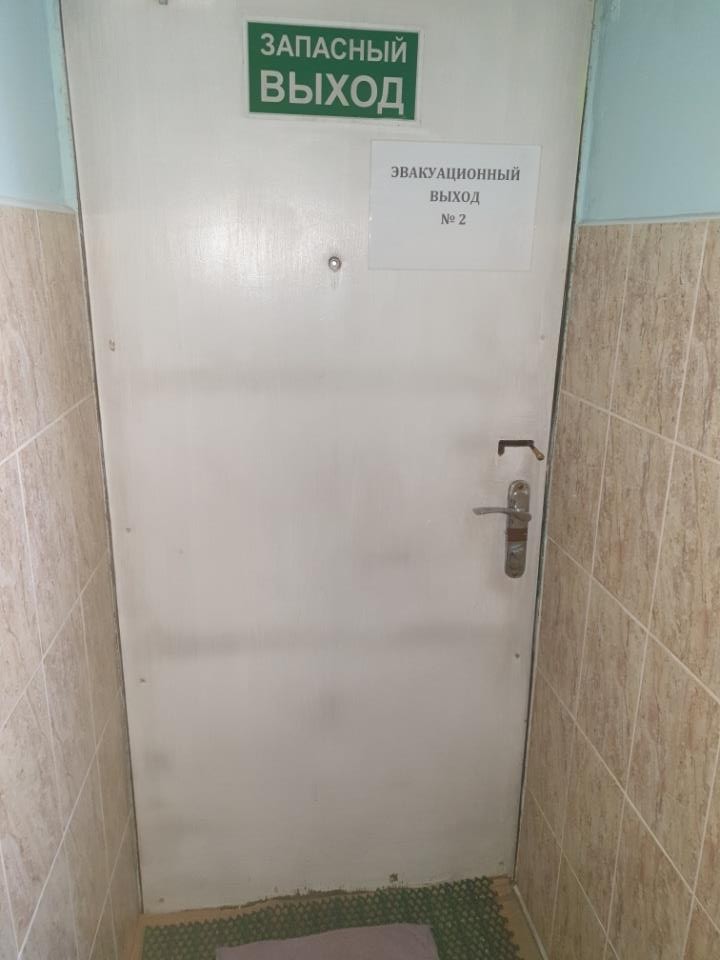 ФОТО 10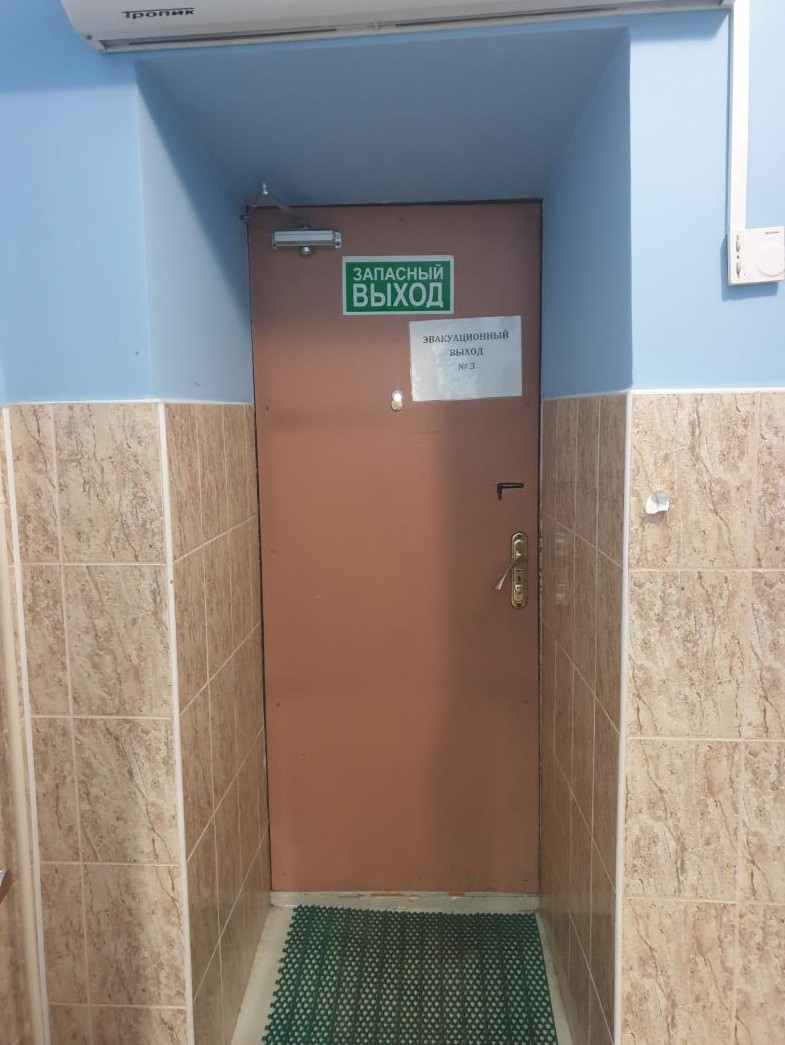 ФОТО 11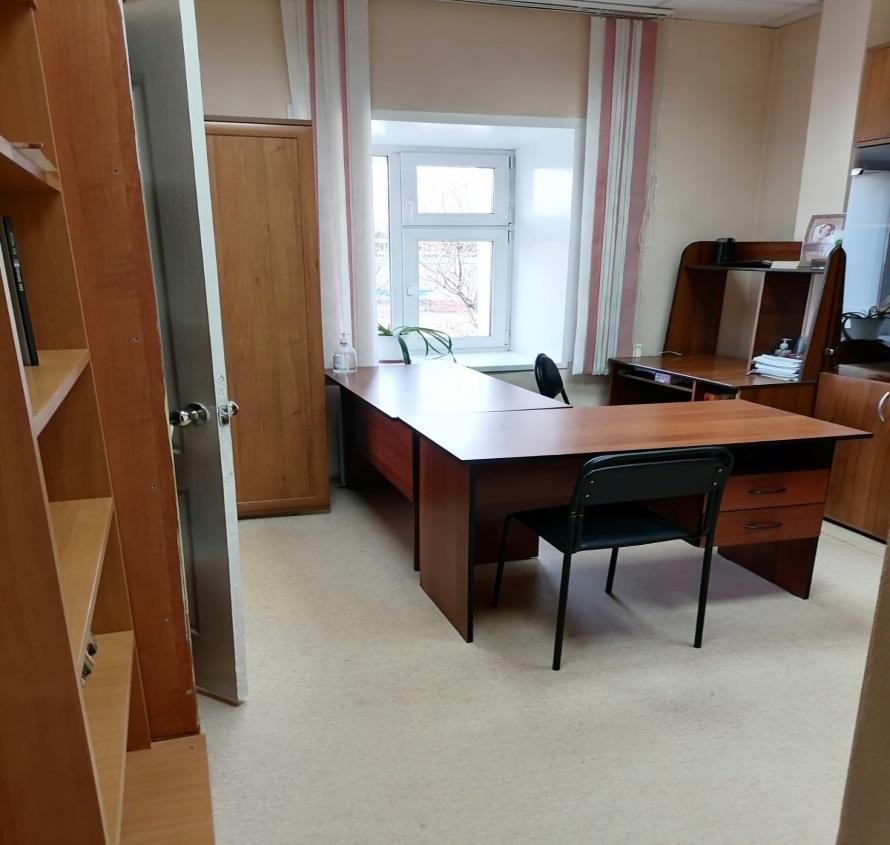 ФОТО 12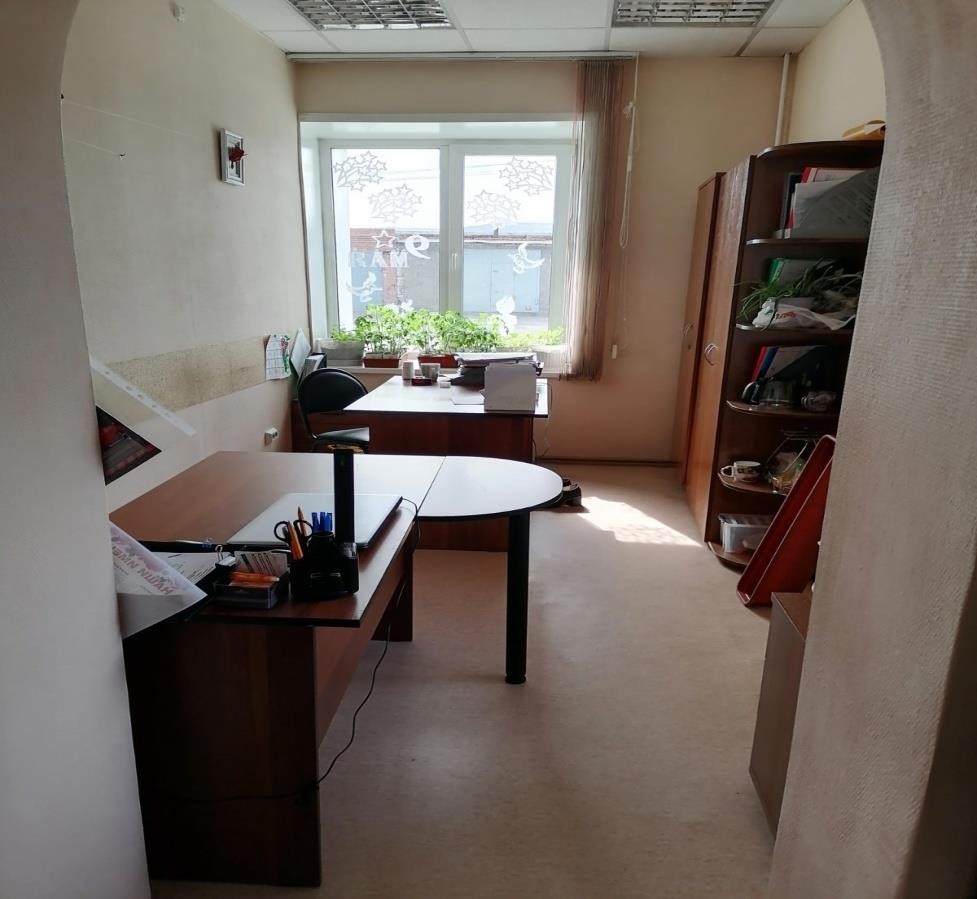 ФОТО 13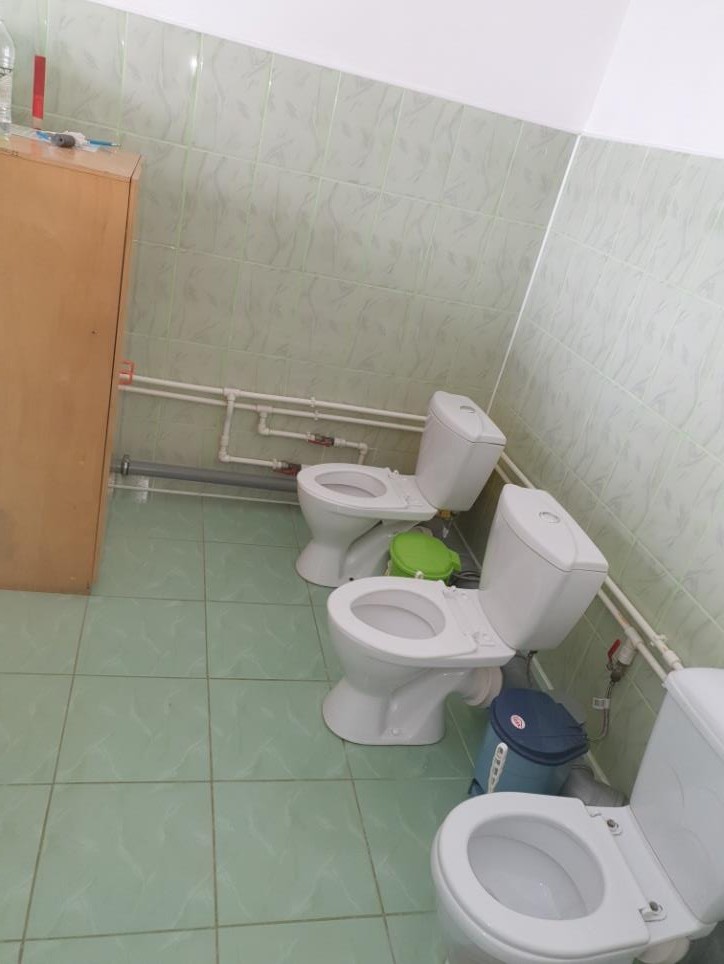 ФОТО 14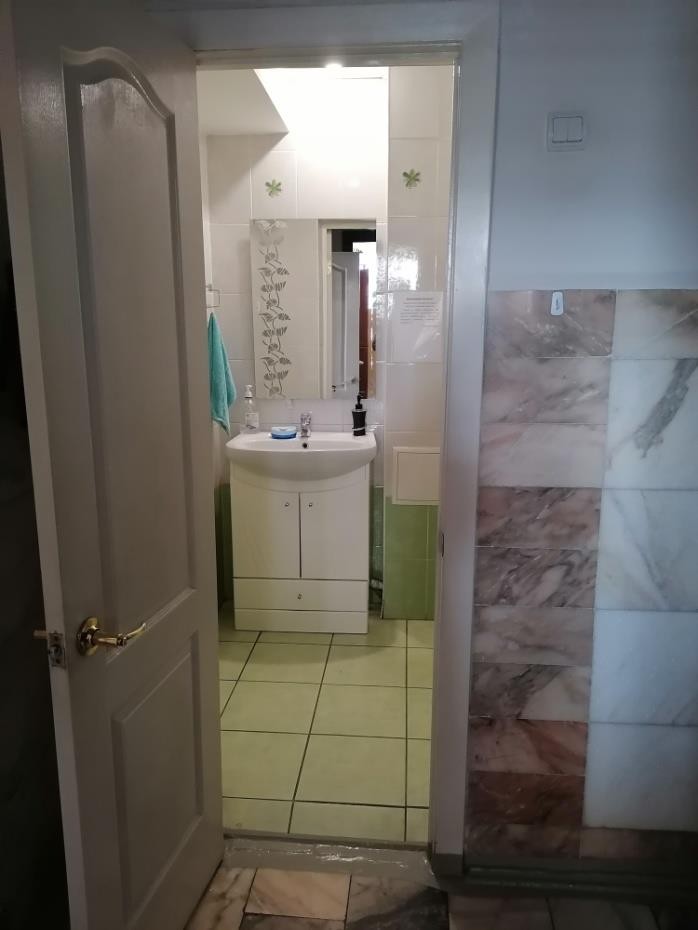 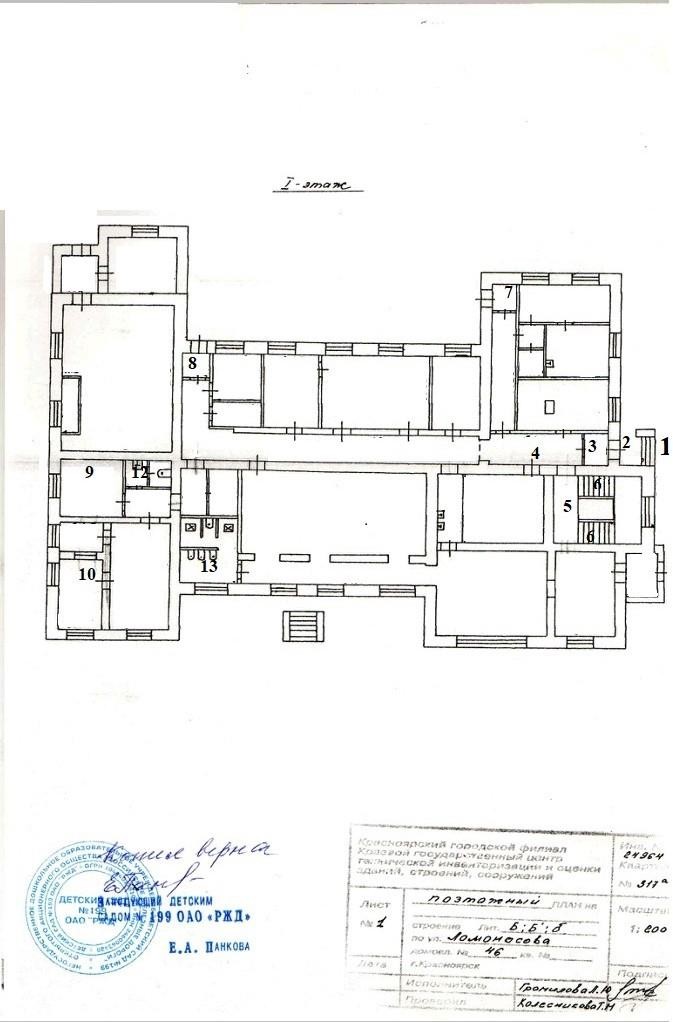 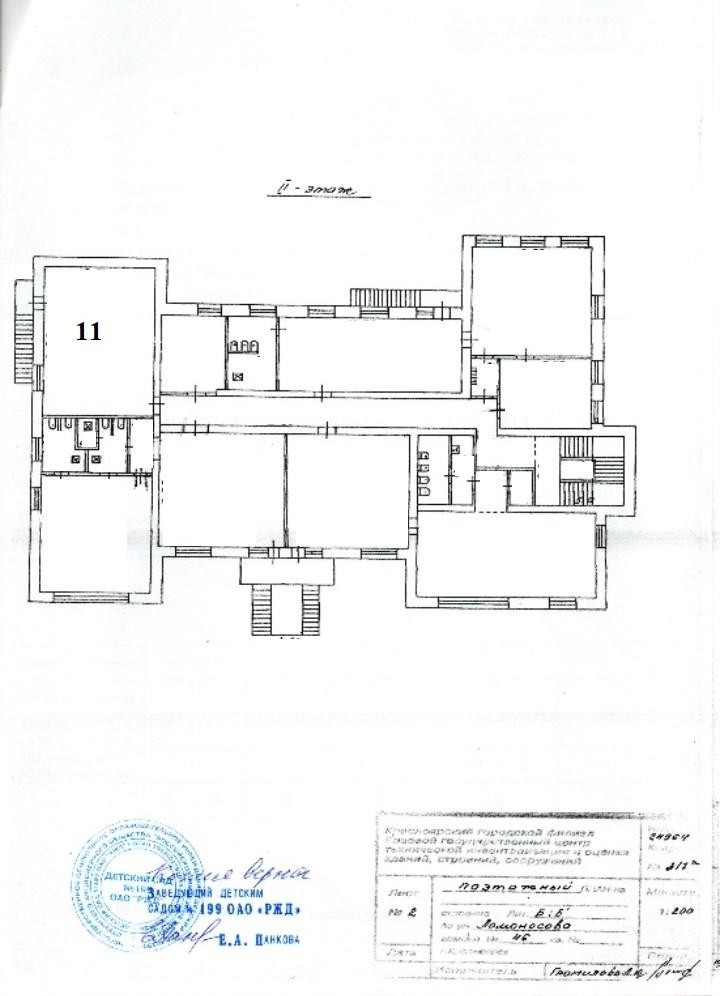 Адресная программа (план) адаптации объектов социальной инфраструктуры и обеспечения доступности услуг для инвалидов и других маломобильных групп населения на территории СП МБДОУ №204  на 2021 годПримечание: Структура (разделы) адресной программы (плана) формируются аналогично структуре Реестра ОСИ.Указываются мероприятия в соответствии с управленческим решением - "Рекомендации по адаптации основных структурных элементов объекта" Паспорта ОСИ.* Указывается вид работы в соответствии с классификатором: ТР - текущий ремонт; ПСД - подготовка проектно-сметной документации; Стр - строительство; КР - капитальный ремонт; Рек - реконструкция; Орг - организация альтернативной формы обслуживания и другие организационные мероприятия.** Указывается: ДП-В - доступен полностью всем; ДП-И (К, О, С, Г, У) - доступен полностью избирательно (указать, каким категориям инвалидов); ДЧ-В - доступен частично всем; ДЧ-И (К, О, С, Г, У) -доступен частично избирательно (указать категории инвалидов); ДУ - доступно условно (ДУ-В или ДУ-И).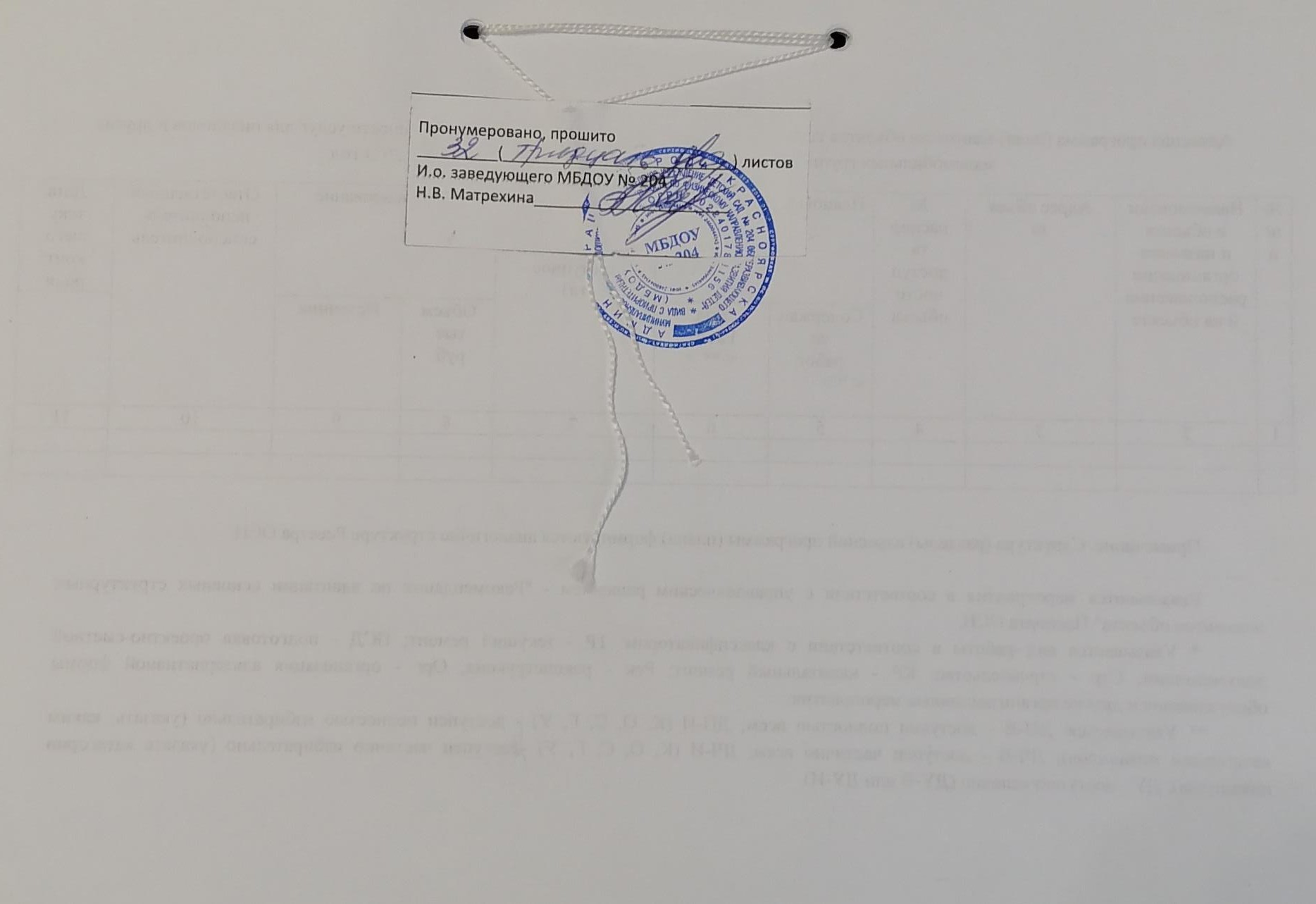 № п/пКатегория инвалидов (вид нарушения)Вариант	организации	доступности объекта (формы обслуживания)1Все категории инвалидов и МГНДУ2В том числе инвалиды:3передвигающиеся на креслах-коляскахВДН4с	нарушениями	опорно-двигательного аппаратаВДН5с нарушениями зренияДЧ-И6с нарушениями слухаДЧ-И7с нарушениями умственного развитияБN п/пСтруктурно-функциональные зоны объектаСостояние доступности объекта№Категория инвалидов (вид нарушения)Вариант организации доступности объекта1Все категории инвалидов и МГНДУв том числе инвалиды:2передвигающиеся на креслах-коляскахВДН3с нарушениями опорно-двигательного аппаратаВДН4с нарушениями зренияДЧ-И5с нарушениями слухаДЧ-И6с нарушениями умственного развитияБ№ п/пОсновные структурно-функциональные зоны объектаРекомендации по адаптации1Территория, прилегающая к зданию (участок)Текущий ремонт2Вход (входы) в зданиеТехнические решения невозможны3Пути движения внутри здания (в том числе, пути эвакуации)Технические решения невозможны4Зона целевого назначения зданияТекущий ремонт5Санитарно-гигиенические помещенияТехнические решения невозможны6Системы информации на объектеТекущий ремонт7Пути	движения	к	объекту	(от	остановки транспорта)Текущий ремонт8Все зоны и участкиТекущий, капитальный ремонт№Категория инвалидов (вид нарушения)Вариант организации доступности объекта(формы обслуживания)*1.Все категории инвалидов и МГНДУв том числе инвалиды:2передвигающиеся на креслах-коляскахВНД3с нарушениями опорно-двигательного аппаратаВНД4с нарушениями зренияДЧ-И5с нарушениями слухаДЧ-И6с нарушениями умственного развитияБ№ п/пОсновные структурно-функциональные зоныСостояние доступности, в том числе для основныхкатегорий инвалидов**1Территория, прилегающая к зданию (участок)ДЧ-И2Вход (входы) в зданиеДЧ-И3Путь (пути) движения внутри здания (в т.ч. пути эвакуации)ДЧ-И4Зона целевого назначения здания (целевого посещения объекта)ДЧ-И5Санитарно-гигиенические помещенияДЧ-И6Система информации и связи (на всех зонах)ДЧ-И7Пути движения к объекту (от остановки транспорта)ДЧ-И№ п/пОсновные структурно-функциональные зоны объектаРекомендации по адаптации1Территория, прилегающая к зданию (участок)Текущий ремонт2Вход (входы) в зданиеТехнические решения невозможны3Пути движения внутри здания (в том числе, пути эвакуации)Технические решения невозможны4Зона целевого назначения зданияТекущий ремонт5Санитарно-гигиенические помещенияТехнические решения невозможны6Системы информации на объектеТекущий ремонт7Пути	движения	к	объекту	(от	остановки транспорта)Текущий ремонт8Все зоны и участкиТекущий, капитальный ремонтНаименование структурно-функциональной зоныСостояние доступности*(к пункту 3.4 Актаобследования ОСИ)ПриложениеПриложениеРекомендации по адаптации (вид работы)**к пункту 4.1 Акта обследования ОСИНаименование структурно-функциональной зоныСостояние доступности*(к пункту 3.4 Актаобследования ОСИ)№ на плане№ фотоРекомендации по адаптации (вид работы)**к пункту 4.1 Акта обследования ОСИВход в здание МБДОУДЧ-И (У)Технические решения не возможны3.6Пути эвакуации (вт.ч. зоны безопасности)Есть7,89,10отсутствие визуального оповещения привозникновен ииопасностиК, О, Г, Сустановить сигнализацию с визуаль ным оповещениемКапиталь ный ремонтОбщиеТехническиетребования крешениязоненевозможны,организацияальтернативной	формыобслуживанияНаименованиеСостояниеПриложениеПриложениеРекомендации по адаптации (видструктурно-функциональной зоныдоступности* (кпункту 3.4 Акта обследованияПриложениеПриложениеработы)**к пункту 4.1 Акта обследования ОСИструктурно-функциональной зоныдоступности* (кпункту 3.4 Акта обследования№ на плане№ фотоработы)**к пункту 4.1 Акта обследования ОСИОСИ)Пути движенияДУТехнические решениявнутри здания (в т.ч.невозможны, организацияпути эвакуации)альтернативной формыобслуживанияОбщие требования к зонеНе соответствуетК, О, С, ГТекущий ремонтНаименованиеСостояниеПриложениеПриложениеРекомендации по адаптацииРекомендации по адаптацииРекомендации по адаптацииструктурно-функциональной зоныдоступности*(кпункту 3.4 Акта обследования№ на плане№ фото(вид работы)** к пункту 4.1Акта обследования ОСИ(вид работы)** к пункту 4.1Акта обследования ОСИ(вид работы)** к пункту 4.1Акта обследования ОСИОСИ)Зона целевого назначения здания (целевого посещения объекта)ДЧ-И (У)Индивидуальное ТСРрешениесНаименование структурно-функциональной зоныСостояние доступности*(к пункту 3.4 Актаобследования ОСИ)ПриложениеПриложениеРекомендации по адаптации (вид работы)**к пункту 4.1 Акта обследования ОСИНаименование структурно-функциональной зоныСостояние доступности*(к пункту 3.4 Актаобследования ОСИ)№ на плане№ фотоРекомендации по адаптации (вид работы)**к пункту 4.1 Акта обследования ОСИСанитарно- гигиенические помещенияДЧ-И (У)Текущий ремонт№ п/ пНаименовани е объектаи название организации расположенно й на объектеАдрес объек та№ паспор та доступ ности объекаПлановые работыПлановые работыОжидаемый результат(по состоянию доступности)ФинансированиеФинансированиеОтветственный исполнитель, соисполнительДата теку щего контроля№ п/ пНаименовани е объектаи название организации расположенно й на объектеАдрес объек та№ паспор та доступ ности объекаСодержан иеработ< * >Вид Работ< ** >Ожидаемый результат(по состоянию доступности)Объем тыс. руб.ИсточникОтветственный исполнитель, соисполнитель1234567891011